
 СОВЕТ НАРОДНЫХ ДЕПУТАТОВ
 МАЙОРОВСКОГО СЕЛЬСКОГО ПОСЕЛЕНИЯ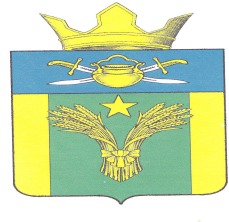 КОТЕЛЬНИКОВСКОГО МУНИЦИПАЛЬНОГО РАЙОНАВОЛГОГРАДСКОЙ ОБЛАСТИЧЕТВЕРТОГО  СОЗЫВА                                                  РЕШЕНИЕ № 6/10от «15» ноября 2019 г.                                                                      х.Майоровский«Об установлении  налога на имущество физических лиц на территории Майоровского сельского поселения Котельниковского муниципального района Волгоградской области»	В соответствии со статьями 5, 12, 15, главой 32 Налогового кодекса Российской Федерации, Федеральным законом от 06.10.2003 N 131-ФЗ "Об общих принципах организации местного самоуправления в Российской Федерации" и Уставом Майоровского сельского поселения Котельниковского муниципального района  Волгоградской области, Совет народных депутатов Майоровского сельского поселения Котельниковского муниципального района Волгоградской областиРЕШИЛ:1. Установить и ввести в действие с 1 января 2020 года на территории Майоровского сельского поселения Котельниковского муниципального района  Волгоградской области налог на имущество физических лиц.2. Налоговая база в отношении объектов налогообложения определяется исходя из их кадастровой стоимости.3. Установить ставки налога на имущество физических лиц в следующих размерах:4.Налог на имущество физических лиц подлежит уплате налогоплательщиками в срок не позднее 1 декабря года, следующего за истекшим налоговым годом.            5.Признать утратившим силу решение Совета народных депутатов Майоровского сельского поселения от 14.11.2016 г. № 15/27 «Об установлении  налога на имущество физических лиц на территории Майоровского сельского поселения», решение от 20.11.2018 года  № 22/26 «О внесении дополнений в Решение Совета народных депутатов Майоровский сельского поселения от 14.11.2016г. № 15/27   «Об установлении налога на имущество физических лиц на территории Майоровского сельского поселения Котельниковского муниципального района Волгоградской области» 6.Разместить данное решение на сайте газеты «Искра» www.new.gazetaiskra.ru и  на официальном сайте Майоровского сельского поселения  майоровский.рф.7.Настоящее решение вступает в силу не ранее чем по истечении одного месяца со дня его размещения на сайте газеты «Искра» www.new.gazetaiskra.ru и распространяется на правоотношения, возникшие  с 1 января  2020 г.Глава Майоровского сельского поселения:                            А.В.Попов№ п/пОбъекты налогообложенияСтавка налога1жилые дома, части жилых домов, квартиры, части квартир, комнаты0,1 процента1объекты незавершенного строительства в случае, если проектируемым назначением таких объектов является жилой дом0,1  процента1единые недвижимые комплексы, в состав которых входит хотя бы один жилой дом0,1  процента1гаражи и машино-места, в том числе расположенные в объектах налогообложения, указанных в подпункте 2 пункта 2 статьи 406 Налогового кодекса Российской Федерации0,1  процента1хозяйственные строения или сооружения, площадь каждого из которых не превышает 50 квадратных метров и которые расположены на земельных участках для ведения личного подсобного хозяйства, огородничества, садоводства или индивидуального жилищного строительства0,1  процента2объекты налогообложения, включенные в перечень, определяемый в соответствии с пунктом 7 статьи 378.2 Налогового кодекса Российской Федерации2 процента2объекты налогообложения, предусмотренные абзацем вторым пункта 10 статьи 378.2 Налогового кодекса Российской Федерации2 процента2объекты налогообложения, кадастровая стоимость каждого из которых превышает 300 миллионов рублей2 процента3прочие объекты налогообложения0,5 процента